Конспект урока немецкого языка в 7 классеУчитель: Карягина С.А.Тема урока: Volontäre und FußballЦель: стимулировать коммуникативные умения; формировать умения применять полученные знания в нестандартных ситуациях; развивать оценку и самооценку выполненных учебных действийЗадачи: тренировать употребление детьми изученной лексики по темам «Знакомство», «Мое село», «Спорт» в различных речевых ситуациях, повторить структуру предложений,  расширять страноведческий кругозор учащихся;развивать навыки чтения, языковую догадку. Развивать  речемыслительные и познавательные способности;воспитывать  внимательное отношение друг к другу, чувства толерантности.Тип урока:  комбинированныйПланируемые результаты (предметные):активно использовать в речи  изученную лексику;пользоваться справочным материалом, представленным в виде листов-подсказок;формировать у учащихся специальные учебные умения (выделять главное в тексте, сопоставлять),Универсальные учебные действия (метапредметные):Личностные:уметь выбирать оптимальные формы во взаимоотношениях с одноклассниками, с учителем, высказывать своё мнение.Регулятивные:оценивают правильность выполнения действий;слушают, читают в соответствии с целевой установкой;выбирают наиболее рациональную последовательность действий по выполнению учебной задачи;Познавательные:  Уметь осознанно строить речевое высказывание, формулировать ответы на вопросы учителя и одноклассников, оценивать процесс и результаты  своей деятельности и друг друга.Коммуникативные: понимают на слух речь учителя, одноклассников;осознанно строить высказывания,  используя речевые действия для решения коммуникативной задачи;осуществляют коммуникацию в малых  группах; Образовательные ресурсы: УМК  И. Л. Бим,  Л.В. Садомова «Немецкий язык», издательство «Просвещение», 2013компьютер, мультимедийный проектор, экран, документ-камера, презентация, рабочие листыМетоды обучения:поисковый    имитационныйобъяснительно-иллюстративныйрепродуктивныйОписание технологий Модель урокаОрганизационный момент.Мобилизирующий этап.Этап целеполагания.Этап реализации системно-деятельностного подхода, в ходе которого осуществляется отработка лексических  навыков.Этап рефлексии.Условные обозначения: L-учитель (Lehrer)                                             S-ученик (Schuler)Технологическая карта урокаИнтернет-ресурсы:1. http://ru.fifa.com/worldcup/organisation/volunteers/faq/index.html Использованная литература:1. Учебник  немецкого языка для 7 класса,  И.Л. Бим,  Москва «Просвещение», 2013г.Информационно-коммуникационные технологии-демонстрационный показ слайдов  при развитии умений говорения;-обеспечение практической направленности обучения;Здоровьесберегающие технологии-разнообразные виды работы;Технология сотрудничестваРабота в технологии сотрудничества построена на взаимодействии учащихся внутри групп, парИгровые технологииРасширение кругозора, познавательная деятельность, воспитание сотрудничества, коллективизма, общительности, коммуникативности . развитие мотивации учебной деятельности, обучение общениюИКТ, интерактивные технологииСтимулирование познавательной деятельности и самостоятельности учеников, развитие личности ученикаЭтап урока и целиСодержание деятельности(взаимодействие)Содержание деятельности(взаимодействие)Методы организации учебного процессаКомментарийДействия педагогаДействия обучающихсяI. Организационный момент. Рапорт дежурного. Психологический настрой.Цель: организация обучающихся на работу и общение  на немецком языке.Учитель приветствует обучающихся.Es läutet und unsere Stunde beginnt. -Guten Tag, Kinder! Упражнение «Встреча»  Setz euch bitte. Wie geht es euch?Danke es geht mir auch gut.Рапорт.-Wer hat heute Klassendienst?- Sagt bitte, der wievielte ist heute? Wer fehlt heute?Danke? Setzt, bitte.Heute in der Stunde besprechen wir eine wichtige Frage. Aber beginnen  wir mit der Mundgymnastik. Обучающиеся приветствуют учителя. S. Guten Tag!Danke gut. Und wie geht es Ihnen?Обучающийся  рассказывает рапорт дежурногоМетод эмоционального стимулированияПсихологический настрой учащихся на урок.II.Фонетическая зарядка.Цель: формирование навыков правильного произношения.Mundgymnastik. (Речевая разминка)  L: Hört zu ein Gedicht!Vierundvierzig Beine rasen
durch die Gegend ohne Ziel.
Und weil sie so rasen müssen,
nennt man das auch Rasenspiel.
Fußball spielt man meistens immer
mit der unteren Figur.
Mit dem Kopf, obwohl`s erlaubt ist,
spielt man ihn ganz selten nur.L. Sprecht mir nach.Danke! Sehr gut! Обучающиеся работают над произношением, повторяя стихотворение. Это активизирует их и создает предпосылки для дальнейшего правильного произношения слов и выражений.Метод развития психологических функций.III. Сообщение темы урока. Целеполагание.1. Ассоциограма2. ВидеороликL. Kinder, wie denken Sie,  welche Sportart ist jetzt die populärste? (Как вы думаете, какой вид спорта сейчас самый популярный?)L. Was ist Fußball? Wir antworten mit dem Hilfe Assoziogramm. (Что такое футбол? Отвечаем с помощью ассоциограммы)der Spiel           das Leben        der   Wettkampf                                                                                            die Sportart             der Sport          der BallMuster:Fußball ist …	Danke, gutDer Fußball ist Nationalsport in den meisten europäischen und lateinamerikanischen Ländern. In Juni 2018 Jahr findet in Samara die Fußballweltmeisterschaft  statt.  Sehen Sie das Video und sagen, wer hilft den Organisatoren des Wettbewerbs.(просмотр видеоролика)http://ru.fifa.com/worldcup/videos/all-videos.html(видеоролик на английском языке с немецкими субтитрами)	die SuchWas meint ihr, worüber sprechen wir heute in der Stunde?L. Ja, wie  heiβt das Thema unserer Stunde? L:  Prognosieren Sie, welche Ziele stellen vor uns? Was werden wir in der Stunde machen? (Спрогнозируйте, какая цель стоит перед нами?  Что мы будем делать на уроке?)Ja, richtig. Wir werden Texte lesen und hören, in Gruppen arbeiten. Aber noch etwas Neues und Interessantes über   Volontäre   erfahren, Grammatik wiederholen.(Сегодня мы будем работать в группах, читать текст, узнаем, что - то новое о волонтерах и повторим грамматику)Обучающиеся отвечают на вопросы учителяS. Fußball (Футбол)Die Schuler kann diese Frage mit Hilfe der Satzfolge beantworten.S. Fußball ist ein Sport.      Fußball ist ein Spiel…Обучающиеся смотрят видеоролики формулируют тему и цели урока S. über die  Volontäre                                                                          S. Volontäre und FußballS. Texte lesen, in Gruppen arbeiten.Метод активизации употребления тематической лексики Учащиеся предполагают способы и формы раскрытия темы урока.IV. Работа с лексическим материалом.Цель: активизация употребления тематической лексики в предложениях и фразах1. Работа с текстомL. Und arbeiten  jetzt paarweise. Сейчас работаем  парами.L. Lest den Text und macht die Aufgaben(Прочитайте текст и выполните задания)L.Wir kontrollierenBitte die erste Frage…Und die zweite Frage…(обучающиеся отвечают на вопросы, верные ответы появляются на слайдах, обращается внимание на структуру простого предложения)Muster:Volontäre arbeiten im… Die Volontäre muss …     seinОбучающиеся работают парами: читают текст «Zentrum für die Ausbildung von Volontäre für die Fußball WM», выполняют заданиеIn welchen Bereichen arbeiten die Volontäre? (Informations- und Tourismusbüro, Transport und Logistik, Freiwilligenmanagement, Medizin, Ticketing - Programm, Festival-Fans…)Die Volontäre muss …     sein(Aktivität, Fleiß, Toleranz, Organisation, die Kontaktfreudigkeit, Zielstrebigkeit, Sorgfältigkeit, Verantwortung, die Aufnahmefähigkeit…)Метод организации и взаимодействия учащихся и накопления социального опыта работы в парах.2. ФизминуткаJetzt machen wir eine Turnpause. Steht auf! Eins, zwei, drei, vierAlle, alle turnen wirEins, zwei, drei, vierAlle, alle springen wirEins, zwei, drei, vierAlle, alle beugen uns wirNach links, nach rechts,Nehmt eure Plätze bitte. Danke schön!Обучающиеся выполняют движения под музыкуМетод эмоционального стимулирования.3. Заполнение анкеты волонтера4. Работа в группахСоставление вопросов для «Знакомства»Подготовка обзорной экскурсии по селуДиалог Встреча «гостя»L. Heute haben wir interessante Gäste. Und jetzt sind sie Volontäre. У нас сегодня будет интересный гость, а вы станете волонтерамиZuerst müssen wir einen Fragebogen ausfüllen. Nimmt die Blatter und antwortet auf die Fragen.Сначала нам надо заполнить анкету, возьмите листочки и ответьте на вопросы.Liest einender Fragebogen. Stellt die Noten.L. Bitte, Noch die Aufgabe!Und jetzt arbeiten wir in kleinen Gruppen. (работа в группах) L. Die erste Gruppe trifft Gäste. Sie bereiten Fragen für Bekanntschaft. Первая группа встречает «гостя», вы подготовите вопросы для знакомстваL. Und die zweite Gruppe erzählt über unsere SehenswürdigkeitenВторая группа расскажет «гостю» о достопримечательностях нашего села(работа с картой села)L. Also, wir treffen unseren Gast.(Инсценировка ситуаций, «гость» (подготовленный ученик из класса) отвечает на вопросы. Примерные ответы «гостя»Ich heiße Michael Ballack. Ich komme aus Deutschland und wohne in Hemniz. Meine Mannschaft  hat die Goldmedaille bei den Olympischen Sommerspielen in Seoul. Ich habe zwei Kinder. Ich bin verheiraten. Meine Frau heißt Annette. Ich bin Fußballer.   (Меня зовут Михаил Баллак.  Я родом из Германии, живу в Хемнице. У моей команды есть медаль  олимпийских игр в Сеуле. У меня двое детей. Я женат. Мою жену зовут Аннете. Я  футболист). Гость реагирует на рассказ о достопримечательностях селаL.  Kontrolliert Arbeitsblätter. Stellt die Noten.(проверка с помощью документ-камеры)Обучающиеся заполняют анкету(взаимопроверка, оценка)Обучающиеся делятся на группы, получают задания и карточки-подсказки с речевыми клишеОбучающиеся готовят вопросы для интервью (в группе)Wie heißen Sie? (Как вас зовут?)Woher  kommen Sie? (Откуда Вы родом?)Wo wohnen Sie jetzt? (Где Вы сейчас живёте?)Haben Sie Goldmedaille? (У Вас есть золотые медали?)Haben sie Kinder? (Есть ли у Вас дети?)Sind Sie verheiraten? (Вы замужем?)Wie heißt Ihr Mann/Frau? (Как зовут Вашего мужа/жену?)Welche Sportart treiben Sie? (Каким видом спорта Вы занимаетесь?)Вторая группа готовит план - экскурсии по селу (карта, фотографии достопримечательностей)Plan1. Wie ist Dorf?(Unser Dorf ist sehr klein, aber gemütlich.) 2. Sehenswürdigkeiten(Hier sind heilige Quelle, alte Kirche, ein Denkmal für Michael Krigin. Im Dorf gibt es   eine Schule, ein Bibliothek, ein Kindergarten und Krankhaus.)Обучающиеся  1 группы разыгрывают ситуацию.(работает вся группа, задавая вопросы по очереди)Обучающиеся 2 группы слушают «гостя» и выполняют тестовое задание.1. Michael Ballack ist berühmte …a) Baletttanzer, b) Tennisspieler, c) Fußballer2. Er gewinnt die Goldmedaille bei den Olympischen Sommerspielen in …a) Seoul, b) Moskau, c) München3. Wie nennt Michails Frau?   a) Engel, b) Annette, c) Kleine       6) 4. Wie viel Kinder hat Michael?                 a) 2, b) 1, c) 3Обучающиеся  2 группы разыгрывают ситуацию.(работает вся группа, показывают и называют достопримечательности)Обучающиеся 1 группы заполняют ассоциограмму(взаимопроверка, оценивание)Метод самоуправления учебными действиями.Метод организации и взаимодействия учащихся и накопления социального опыта работы в группах.Метод самоуправления учебными действиями.VЗаключительный этап урока.Цель:Итог урокаРефлексияД\зL. Danke, das war sehr interessant. Kinder, wie denken sie,  ist unsere Thema aktuell? Warum?(bite auf Russischsprache)Спасибо, получилось очень интересно. Как вы думаете, актуальна ли тема нашего урока? Почему?(можно ответить на русском языке)L. Ich bedanke euch für Arbeit! Was haben wir heute gemacht? Возьмите  полоски и напишите, что вы делали на уроке. Обратите внимание на цвет полосокКрасный – я работал хорошо, у меня все получалось, мне было интересноСиний – на уроке мне было сложно, но интересноЗеленый – мне было не интересноПрием «Незаконченное предложение»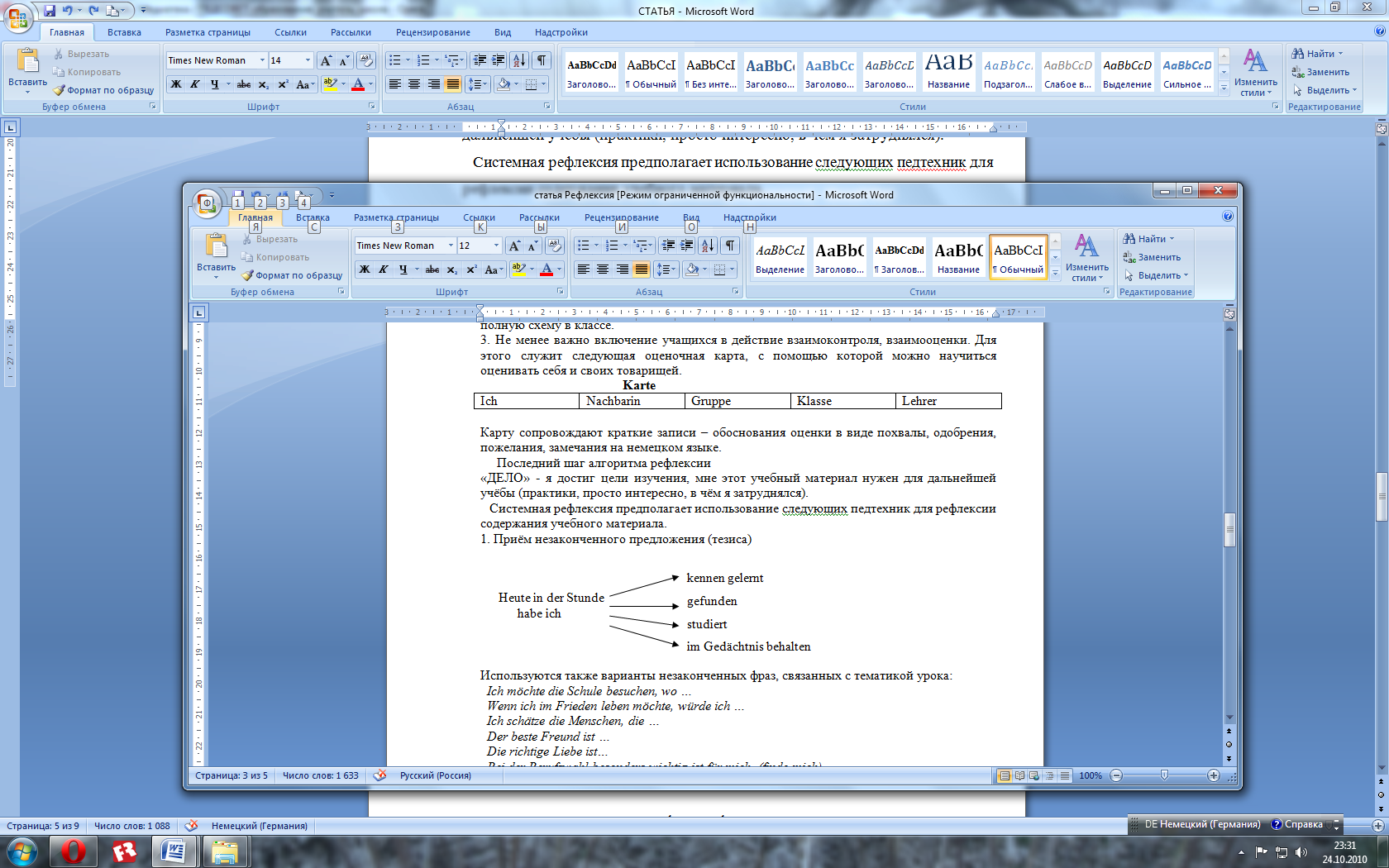 Die Noten:Macht die Tagebücher auf und schreibt die Hausaufgabe:L: Unsere Stunde ist zu Ende.       Auf Wiedersehen!Обучающиеся отвечают на вопрос об актуальности темы урокаПроцесс актуализации знаний, в ходе которого учащиеся делают выводы о том новом, что они узнали на урокеОбучающиеся выбирают цвета полосок и пишут, что делали на урокеУчащиеся получают оценки и домашнее заданиеМетод присвоения знаний на уроке к своим личным знаниям и умениямМетод эмоционального стимулирования.